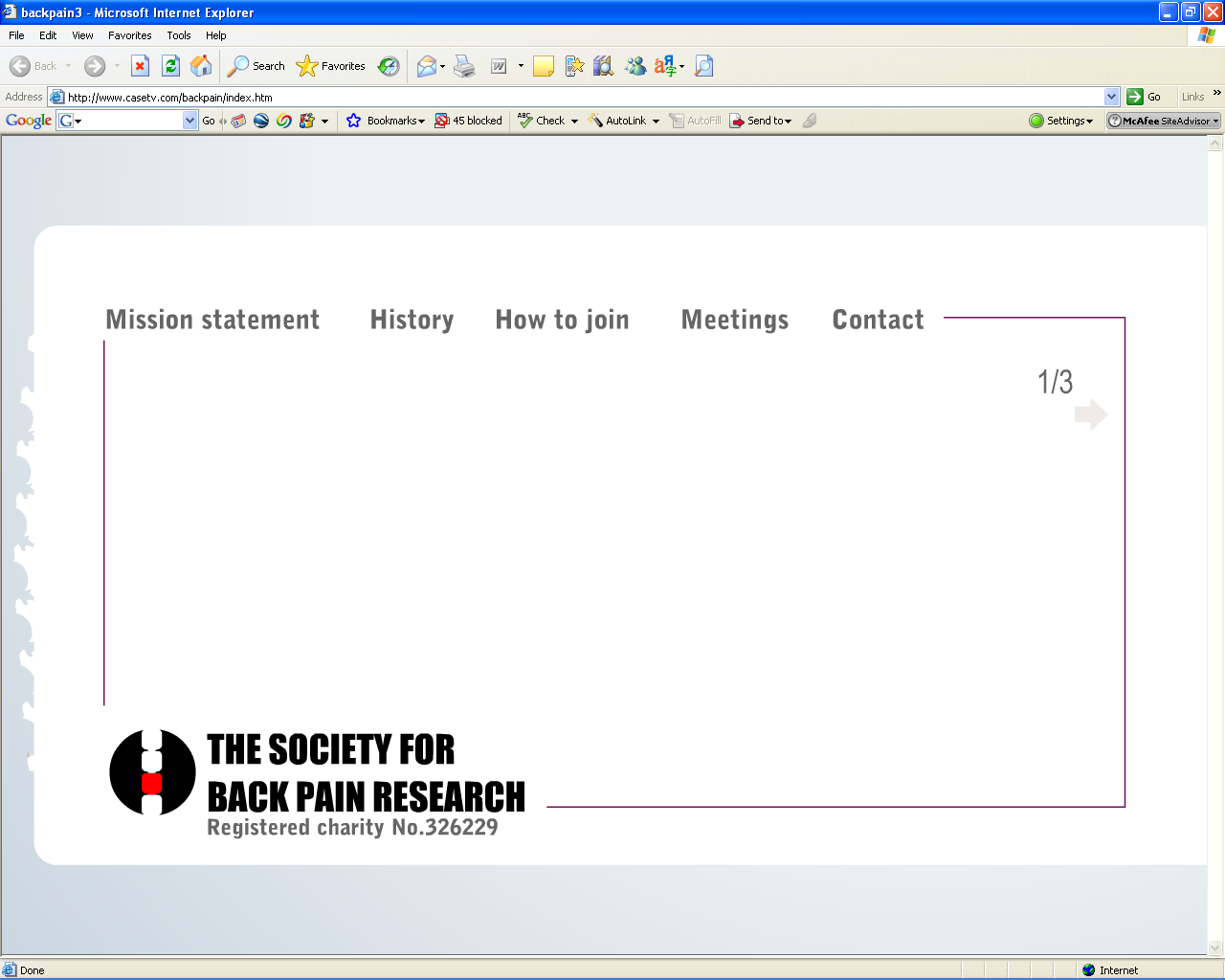 President:  Mr Naffis Anjarwalla	Honorary Secretary:  Dr Valerie SparkesHonorary Treasurer:  Mr Nick BirchExecutive Assistant:  Deb McStrafick          Tel: 07733 226844              Email: contact@sbpr.info 			Bursary application FormThese bursaries are only available to members of SBPR and who are earning less than £25k per annum.They are worth £400 for attendance at the full meeting and will be awarded after the event.** Get your bursary application to us by Monday 10th February 2020**You will be notified if your application has been successful or not by Friday 14th February 2020Please return the form to Deb McStrafick  contact@sbpr.info Privacy Notice:Your contact details will be used for communicating with you about attending SBPR related events, awards and related societies' news and activities via The United Kingdom Spine Societies Board (http://www.ukssb.com/). Where a conference is being held in conjunction with another society or organization we may share some of your information solely for the purposes or organizing and administrating the event with our partners. Your information will not be used for marketing purposes or shared with additional third parties. Our Data Protection officer is Debbie McStrafick, SBPR Executive Assistant (deb@spineresearch.org.uk). Should you wish to have your personal information removed from the Society you should contact her.Member of SBPR Yes			 No Please do not apply as you are not eligibleNameAddressTelephoneEmailCurrent postAre you earning less than £25k per annum?Employer:Head of Department:Email:Telephone number: Yes			 No Please do not apply as you are not eligibleIf yes, please supply the name, email and telephone details of your head of department who can verify this:Conference to be attended (with dates)Reason for request (200-300 words)